 Unit 2 Lesson 5 Notes 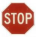          NOTES:  POSTULATES AND THEOREMS ON TRIANGLES       Examples: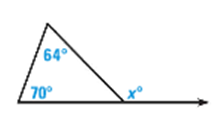        Find the value of x.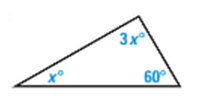        1.  				2.  					3.  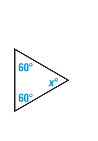 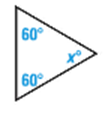 4.  Find the measure of the numbered angles.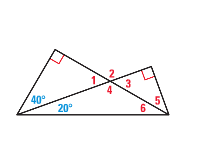 5. Find the value of x and y. 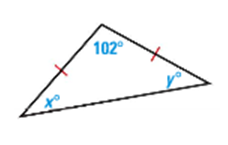 a.  					b.    					c.  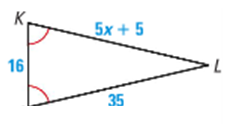 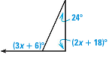 d. 					e.  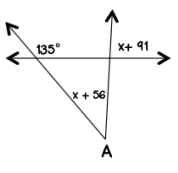 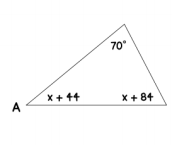 6. Find the missing angle measures in the triangle. 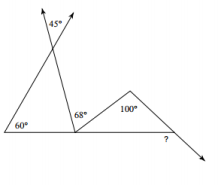 a.					b.  			   	c. 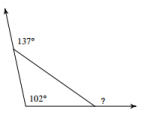 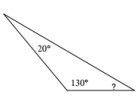 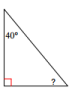 d.   Learning OutcomesHow can I prove the sum of the angles of any triangle? How can I determine if a triangle is an isosceles triangle?Do Now Find mL.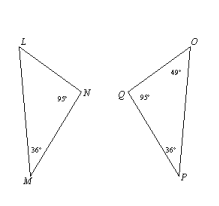 TRIANGLE SUM THEOREM:LINEAR PAIR POSTULATE: TRIANGLE EXTERIOR ANGLE THEOREM: 